Школьный этап олимпиады по обществознанию, 7-8 класс (выполнение 3 часа)1. Установите истинность или ложность суждений. Обозначьте «да» истинные суждения, «нет» – ложные. Ответы внесите в таблицу.1. Многопоколенную семью относят к большим социальным группам.2. Ключевым элементом демократии в древнегреческих полисах было тайное  голосование.3. Пост Президента России возник до принятия Конституции 1993 года. 4. До совершеннолетия человек не может работать по трудовому договору, поскольку в России запрещен детский труд.5. Во время экономического кризиса в некоторых отраслях может наблюдаться рост продаж.2. Укажите, к какой категории относятся указанные ниже блага, - к товарам или  услугам.1) Проживание в гостиничном номере на курорте;2) Денежный перевод в другую страну;3) Курьерская доставка продуктов на дом;4) Электроэнергия в квартире;5) Дистанционные курсы повышения квалификации;6) Лечение зуба в стоматологии;7) Квартира;8) Поездка на такси;9) Электронная книга в специализированном интернет-магазине;10) Брендовая одежда от известного блогера.3. Перед вами изображение пирамиды потребностей А. Маслоу. Вам необходимо вспомнить, какие потребности соответствуют каждому уровню этой пирамиды, и выбрать подходящие из приведённого ниже списка. Обратите внимание на то, что к одному уровню пирамиды может относиться несколько потребностей.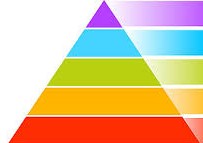 1) Молодой сотрудник компании прикладывает усилия, чтобы убедить коллег в собственном профессионализме.2) Молодожены приобрели собственную квартиру.3) Алиса готовит себе завтрак.4) В школе прошла встреча выпускников, приуроченная к 10-летию выпуска.5) Маша решила во что бы то ни стало добиться пятерки в четверти по пению.6) Писательница создает повесть, в которой отразился ее жизненный опыт. 7) Антон носит футболки с изображением любимой им и его друзьями рок группы.
4. Решите логическую задачу. Когда Алиса вошла в Лес Забывчивости, она забыла не всё, а лишь кое-что. Она часто забывала, как её зовут, но особенно легко ей удавалось забывать дни недели. В Лес Забывчивости часто наведывались Волк и Лисица. Странные это были существа. Волк лгал по понедельникам, вторникам и средам и говорил правду во все остальные дни недели. Лисица же вела себя иначе: она лгала по четвергам, пятницам и субботам и говорила правду во все остальные дни недели. Однажды Алиса повстречала Волка и Лисицу, отдыхавших под деревом. Те высказали следующие утверждения. Волк: Вчера был один из дней, когда я лгу. Лисица: Вчера был один из дней, когда я тоже лгу. Из этих двух высказываний Алиса (девочка очень умная) сумела вывести, какой день недели был вчера. В какой день происходят события?- события происходят в понедельник- события происходят во вторник- события происходят в среду- события происходят в четверг- события происходят в пятницу- события происходят в субботу- события происходят в воскресенье5. Решите правовую задачу. 16-летний Михаил захотел дорогие часы и отправился в магазин «Восьмёрочка», но забыл взять с собой деньги. Тогда Михаил решил присвоить часы и положил их себе в карман. Подходя к кассе, Михаил заметил стоявшего в очереди полицейского и решил во всём сознаться. Михаил подошёл к полицейскому, достал из кармана часы и признался в том, что планировал их украсть. Какое правонарушение совершил бы Михаил, если бы осуществил задуманное? Грабёж Кража Манипулирование рынком Мелкое хищение Присвоение Разбой Хищение предметов, имеющих особую ценность Хулиганство Подлежит ли Михаил уголовной ответственности? Выберите наиболее точный ответ. Нет, поскольку он совершил явку с повинной. Нет, поскольку он не достиг возраста уголовной ответственности. Нет, поскольку он совершил добровольный отказ от преступления. Нет, поскольку нет истца, заявившего об ущербе. Да, поскольку есть неопровержимые доказательства вины в виде показаний полицейского. Да, но ответственность будет смягчена, поскольку он несовершеннолетний. Да, но ответственность будет смягчена, поскольку он совершил явку с повинной. Да, но ответственность будет смягчена, поскольку он несовершеннолетний и совершил явку с повинной6. Перед вами описания ситуаций из известных народных и литературных сказок. Ваша задача определить, какое право сказочного персонажа соблюдено или нарушено с позиций современных представлений о правах человека. Ответ запишите в таблице, в соответствии с порядковым номером каждой ситуации.6.1. Лимончики разрушили домик пана Тыквы, нарушив его право на…………6.2. Три толстяка заточили оружейника Просперо в зверинце, нарушив его право на………..6.3. «Мы объехали весь свет,         Торговали соболями,         Чернобурыми лисами;         А теперь нам вышел срок,         Едем прямо на восток…» «Гости» реализовали экономическое право на ………..6.4. Получив по завещанию от умершего мельника в собственность кота, младший сын реализовал свое право на …………7. Представленные изображения иллюстрируют одно обществоведческое понятие. Назовите это понятие. Распределите изображения на три группы в соответствии с составляющими этого понятия. Назовите эти группы. Обобщающее понятие:________________________ Группа 1:___________________________________ Изображения:____________ Группа 2:___________________________________ Изображения:____________ Группа 3:___________________________________ Изображения:____________8-12. Прочитайте текст и ответьте на вопросы.Под потребностью в принадлежности следует понимать потребность в душевном комфорте, который связан с эмоциональным переживанием причастности человека к чему-то большему, чем он сам, обозначаемому местоимением «мы». Речь идет о потребности человека иметь доступную среду общения, принадлежать к социальной группе, частью которой комфортно себя ощущать. Рассуждая о способах, которыми удовлетворяется потребность в принадлежности, следует помнить, что среда, необходимая человеку для общения, может быть реальной и воображаемой, при этом реальная среда делится на естественную и искусственную. Естественную среду образуют так называемые объективно-статусные группы, принадлежность к которым изначально не зависит от воли человека, не выбирающего себе семью, в которой он воспитывается, или статусно-ролевые и этносоциальные группы, к которым принадлежит по факту рождения. Эта независимость, однако, не абсолютна и может быть преодолена впоследствии. Это означает, что человек способен покинуть воспитавшую его семью и создать новую. Во многих обществах, имеющих каналы социальной мобильности, человек вполне способен преодолеть свою классовую принадлежность - перестать быть, к примеру, крестьянином или пролетарием, изменив свое положение на социальной лестнице. Существенно более сложным является вопрос о фактическом, а не воображаемом преодолении человеком своей этнической идентичности. В современном глобализирующемся мире люди легко изменяют свою принадлежность к той или иной нации. Иначе дело обстоит с национальностью, которая определяется не фактом гражданства, а устойчивыми стереотипами культуры – нормами мышления и чувствования, заставляющими человека осознавать мир и практически вести себя так, как это делают русские, японцы или поляки. Теоретически этническая трансформация возможна, практически она чрезвычайно затруднена и, в случае с эмигрантами, осуществляется, как правило, лишь во втором и третьем поколениях. Искусственную среду общения образуют самореферентные группы, принадлежность к которым является для человека вопросом свободного выбора. В самом деле, если автор этих строк вполне самостоятельно примкнул к болельщикам футбольного клуба «Барселона», никто не вправе считать, что эта идентичность иллюзорна, утверждать, что в действительности я болею за мадридский «Реал», не осознавая это обстоятельство. Замечу, что эта логика не работает в отношении объективно-статусных групп, поскольку представлять себя членом такой группы не означает быть им в реальности. В самом деле, ощущать себя философом, самураем или французом недостаточно для того, чтобы быть ими фактически, а не в собственных фантазиях. В последнем случае речь идет о воображаемой среде общения, которую не следует путать со средой виртуальной. В современном значении термина виртуальной считается группа людей, которая не встречается «в реале», но тем не менее существует фактически и даже нередко имеет механизмы оформленного членства. Воображаемая среда порождается человеческой фантазией, продуктом которой является либо сама группа, либо принадлежность человека к ней.(По К. Момджяну)8-10. На основе прочитанного текста вместо букв (А,Б,В) напишите слова, пропущенные в схеме._А_   среда общения человека			- семья			- статусно-ролевые группы			- этносоциальные группы11. Автор текста приводит пример, когда для удовлетворения потребности в принадлежности люди создают воображаемую среду общения. Он указывает, что эта среда может быть создана двумя путями. На основе описанного фрагмента текста выберите, какие из приведённых ниже ситуаций иллюстрируют тот же путь удовлетворения этой потребности, что и в авторском примере.А) Согласно последней переписи населения, 263 россиянина считают себя эльфами.Б) Желая получить дополнительный авторитет, некоторые бизнесмены в 90-е гг. относили себя к потомкам дворян.В) Павел состоит в интернет-сообществе любителей компьютерных игр и активно участвует в его жизни.Г) Главная героиня рассказа Ги де Мопассана «Ожерелье» Матильда с помощью нарядов и украшений стремилась отнести себя к высшему обществу. 12. Какому из понятий, используемых в тексте, соответствует следующее определение?_____ — это психологическое соотнесение индивида с социальной группой, с которой он разделяет определённые нормы, ценности, групповые установки.12345ТоварыУслуги123456.1.6.2.6.3.6.4.А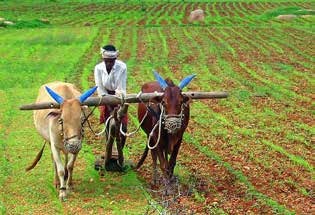 Б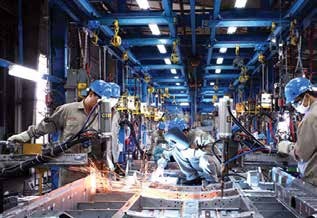 В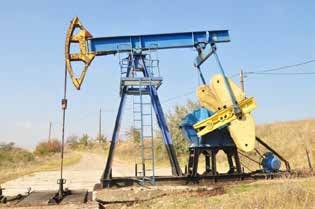 Г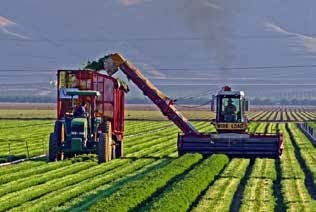 Д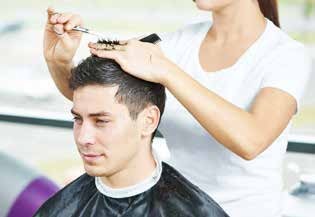 Е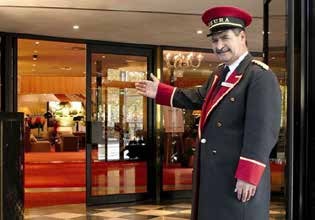 